eMagazine Ratgeber BodenKöln, 22. März 2016 – Ab sofort ist das neue eMagazine „Ratgeber Boden“ bei Keosk verfügbar. In zwei thematischen Blöcken gibt das digitale Sonderheft der Fachzeitschrift „Trockenbau Akustik“ Auskunft über Konstruktion und Oberflächen von Böden. Das Themenfeld „Konstruktionen“ behandelt Trockenestriche, Flächenhohlboden und Doppelböden, das Themenfeld „Oberflächen“ beschäftigt sich mit Parketten, Laminaten und Designbelägen. Das besondere Kennzeichen der eMagazine ist der schnelle Zugang, der konkrete Nutzen und die besonders gute Lesbarkeit auf allen Lesegeräten. Wie bei den vorherigen Magazinen (Feuchtraum und Innendämmung) lassen sich alle Inhalte von jeder Stelle gezielt ansteuern und auf den jeweiligen Unterseiten gelangen Sie (bei Bedarf) zu den Hintergründen und Details.Das eMagazine richtet sich an Ausbau-Profis und ist kostenlos im Keosk-Shop erhältlich – optimiert für iPad, Mac, PC und Android. Zum Download: http://tinyurl.com/ratgeber-Boden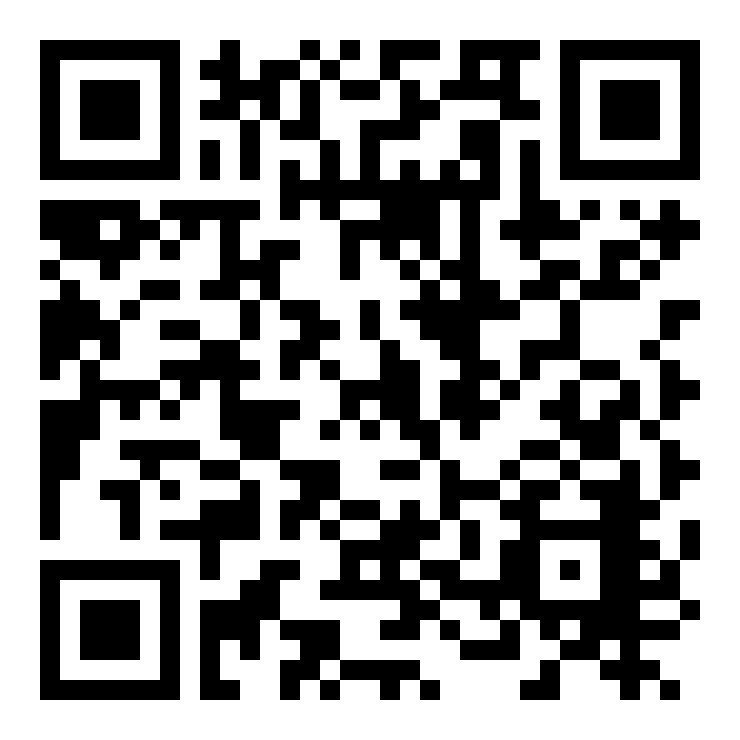 Kontakt: Verlagsgesellschaft Rudolf Müller GmbH & Co. KG  
Stolberger Str. 84, 50933 Köln 
Telefon: 0221 5497-120, E-Mail: info@ausbaupraxis.de 
